Заседание «Клуба девчонок».  Час открытого разговора «Моё увлечение - моя профессия»7 июля в Детском отделе МКУК «Центральная библиотека городского поселения г. Поворино» прошло  заседание «Клуба девчонок» час открытого разговора «Моё увлечение – моя профессия». На мероприятии присутствовали ученицы 7 – 10 классов городских школ и г. Балашова. Цель мероприятия: формировать ответственное отношение к выбору профессионального пути через расширение границ самопознания и получения информации о мире профессий.Задачи:Выявить уровень сформированности личных профессиональных планов, степень профессиональной готовности.Ознакомить с правилами выбора профессии с учетом личностных особенностей и требований рынка труда.Предоставить информацию о возможностях профессионального образования в современных условиях.Отгремели последние звонки, экзамены и выпускные. Многие участницы клуба рассылают результаты ЕГЭ в высшие учебные заведения,  остальные только перешли в выпускные классы, но так же, как и выпускницы задумываются о будущем, о своей профессии.   Среди десятков, сотен, тысяч принимаемых решений ни одно не может сравниться по своему значению, по влиянию на судьбу с решением о выборе профессии. Кем стать, по какой дороге пойти? К сожалению, профессиональное самоопределение молодёжи часто происходит стихийно.	Профессиональная ориентация – это система мероприятий, направленных на оказание помощи школьнику в выборе профессии с учётом его интересов, склонностей, способностей и потребностей государства в профессиях. Поэтому данная тема стала приоритетной для  заседания «Клуба девчонок». 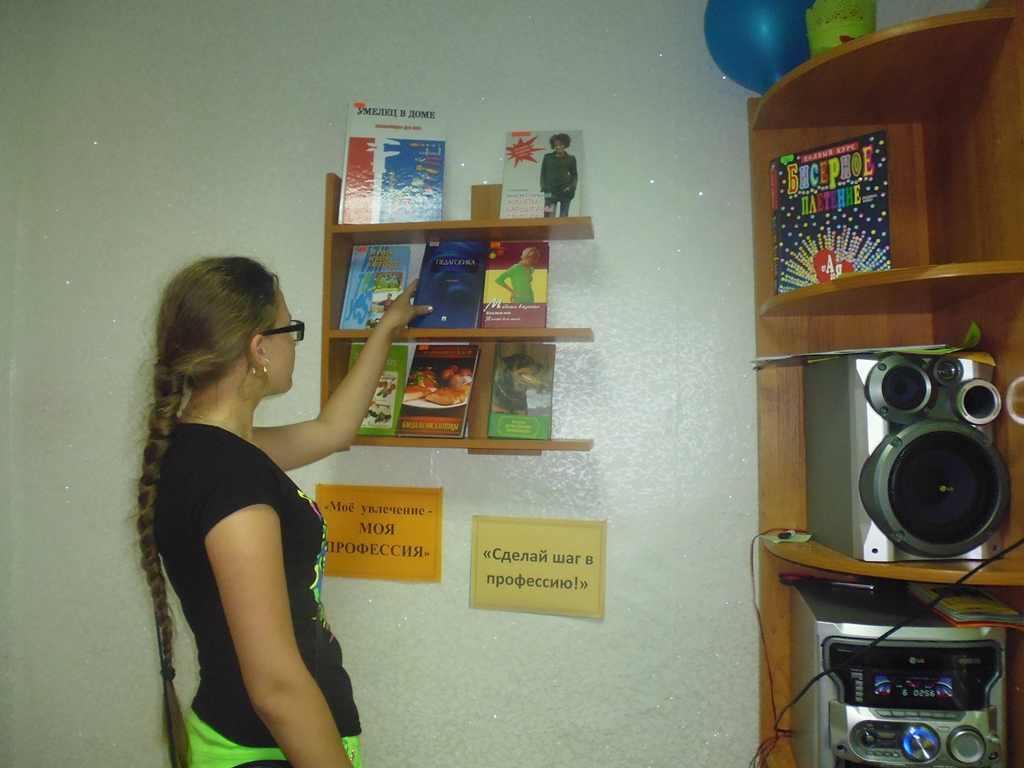 	Библиотекарь читального зала Черкасова Е. А. подготовила для учениц ряд вопросов, которые побуждали их активно участвовать в беседе и аргументировать свои точки зрения. 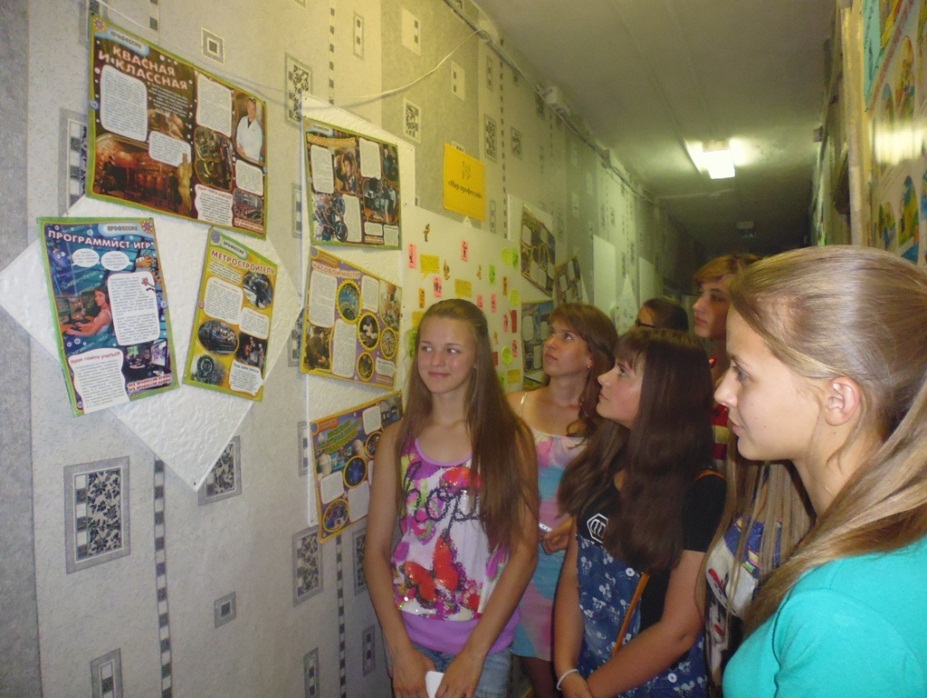 	Вначале поговорили о первом шаге любого выпускника школы. Что делать, когда школа осталась позади, а другие пути пока не видны? Библиотекарь продемонстрировала девчонкам различные таблицы (например, «Сознательный выбор профессии»;  «Правила выбора профессии» и «План - карта выбора профессии девятиклассником»), цель которых помочь выпускникам  сориентироваться  в будущем выборе профессии. 	Девчонки рассказали о профессиях в их семьях, как родители влияют на их выбор, что они хотят от своей будущей работы. 	Затем вместе с Екатериной Алексеевной вспоминали старые профессии, которые сейчас являются непрестижными, и новые, о которых  и не каждый  знает. 	Потом девушки  приняли участие в акции «Письмо в будущее». Им необходимо было написать, кем они себя видят через 5 лет. 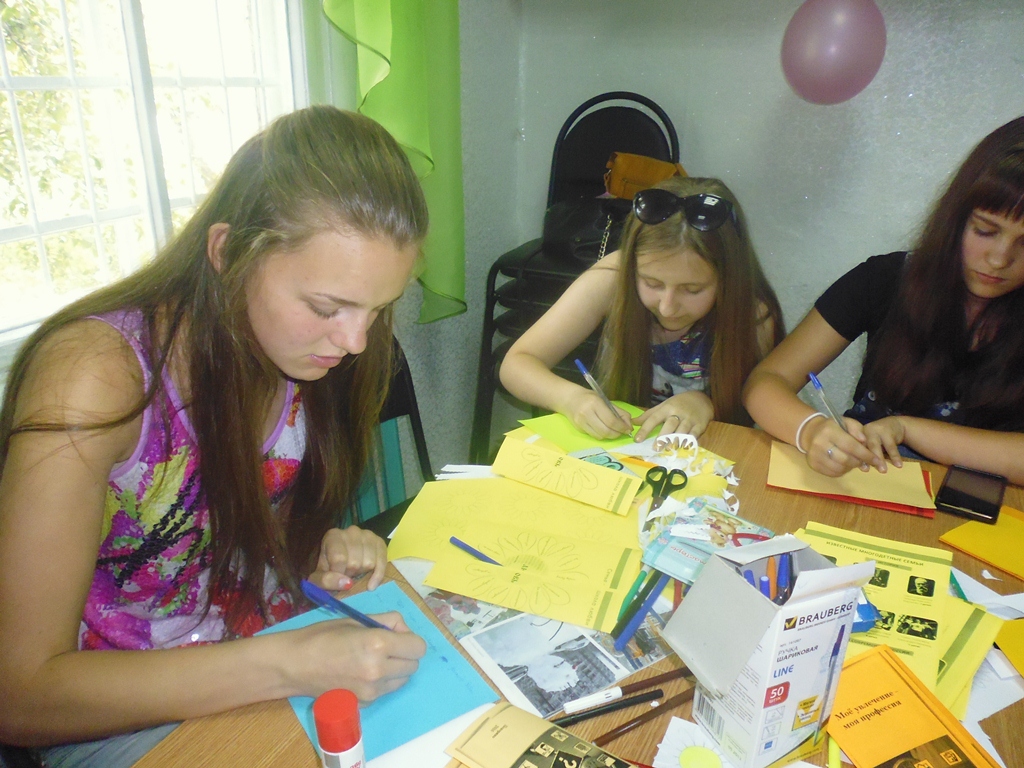 	Далее ученицы прошли тестирования по профориентации («Тест интересов и склонностей» и «Модифицированный тест Холланда»). 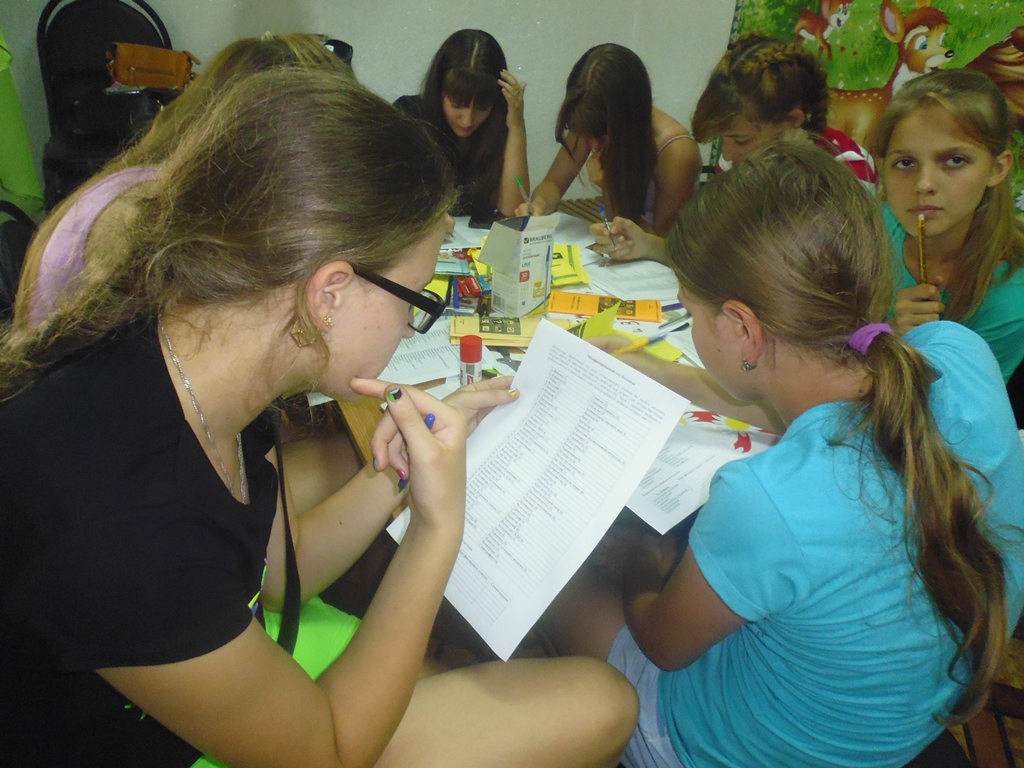 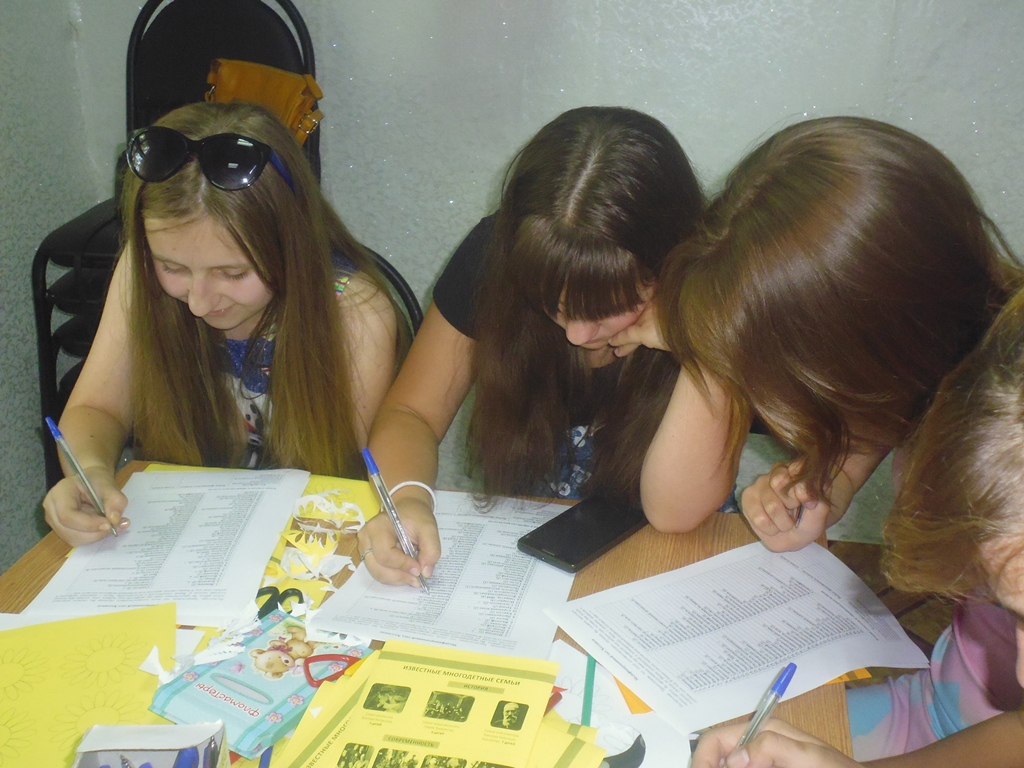 	В конце мероприятия библиотекарь вручила девчонкам буклеты.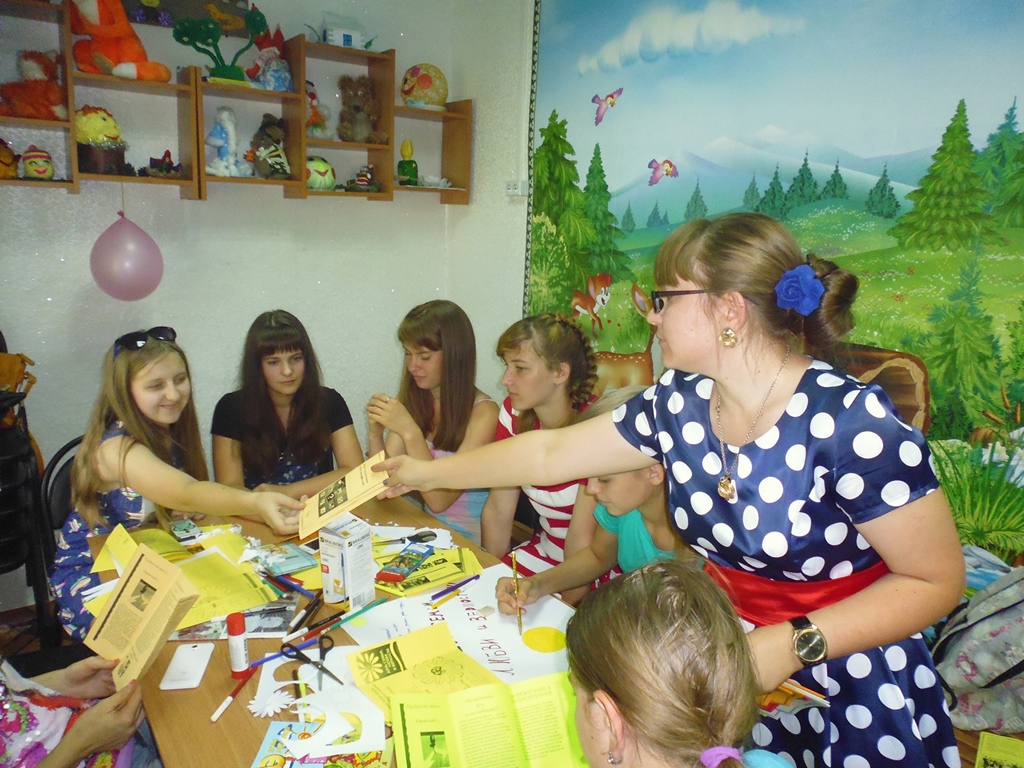 Рефлексия показала, что учащиеся ответственно относятся к выбору будущей профессии. Во время диалога были выявлены определённые требования,  которые ставят перед собой девчонки: широкая эрудиция, активное отношение к жизни, умение находить ответы на самые острые вопросы, умение быть объективным и ответственным перед обществом, умение общаться с людьми. 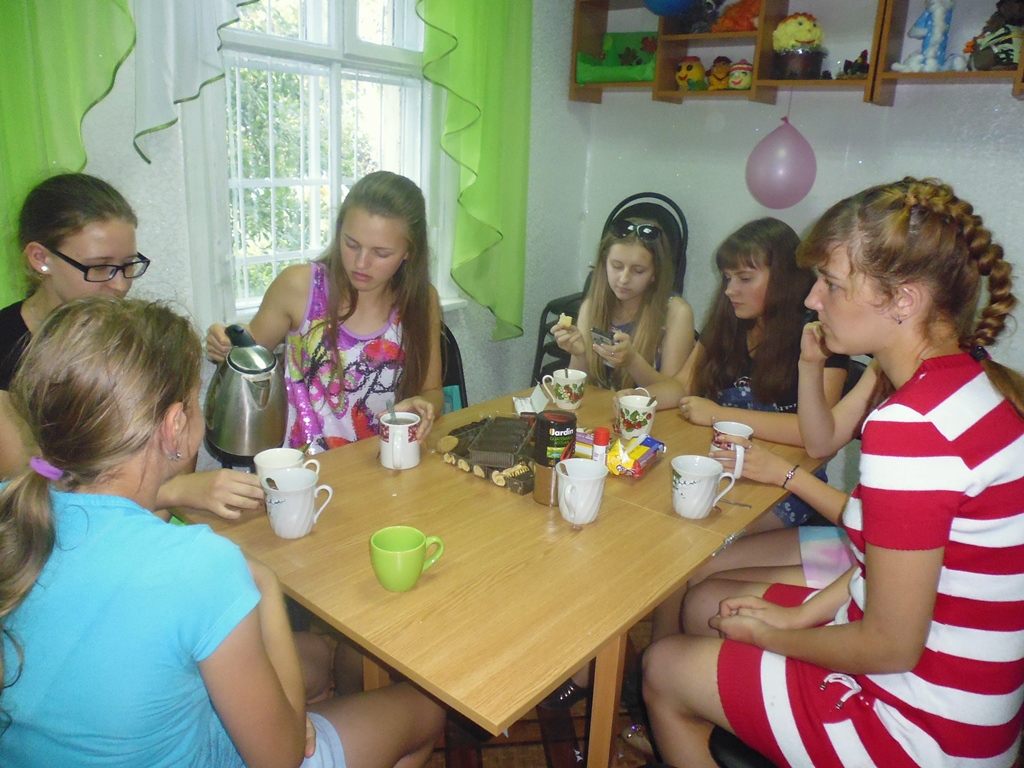 Выбор будущей профессии – сложный и ответственный шаг в жизни каждого человека. От продуманного выбора профессии зависит будущая судьба, свое место в жизни. 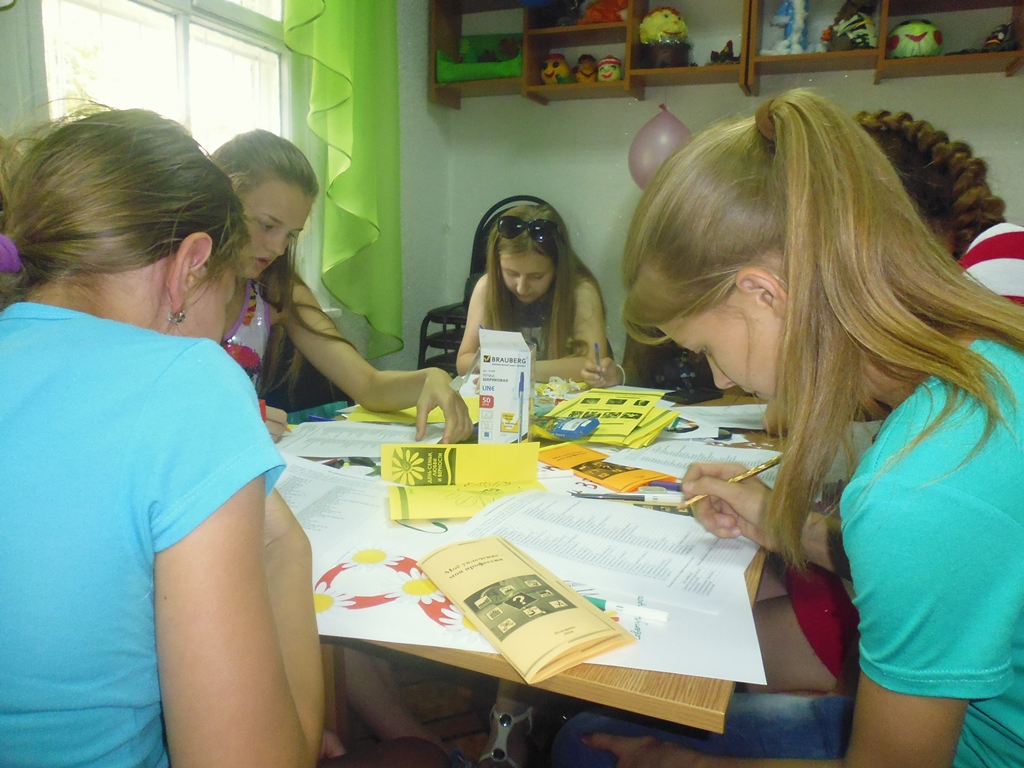 Жизнь показывает, что в случае правильного выбора профессии в выигрыше не только общество, получившее активного, целеустремлённого деятеля общественного производства, но, главное, личность, испытывающая удовлетворение и получающая широкие возможности для самореализации. Ведь ещё Эзоп сказал: «Истинное сокровище для людей – умение трудиться». 